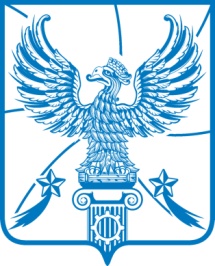 ГЛАВАМУНИЦИПАЛЬНОГО ОБРАЗОВАНИЯГОРОДСКОЙ ОКРУГ ЛЮБЕРЦЫ
МОСКОВСКОЙ ОБЛАСТИПОСТАНОВЛЕНИЕ21.01.2019                                                                                               № 05-ПГг. ЛюберцыО проведении общественных обсуждений по проекту о внесении изменений в Правила землепользования и застройки территории (части территории) городского округа Люберцы Московской области В соответствии с Градостроительным кодексом Российской Федерации, Федеральным законом от 29.12.2004 № 191-ФЗ «О введении в действие Градостроительного кодекса Российской Федерации», Федеральным законом  от 06.10.2003 № 131-ФЗ «Об общих принципах организации местного самоуправления в Российской Федерации», Уставом городского округа Люберцы Московской области, Положением об организации и проведении общественных обсуждений по вопросам градостроительной деятельности в муниципальном образовании городской округ Люберцы Московской области, утвержденным Решением Совета депутатов городского округа Люберцы Московской области от 06.06.2018 № 220/22, Порядком предоставления предложений и замечаний по вопросу, рассматриваемому на общественных обсуждениях в сфере градостроительной деятельности, утвержденным Решением Совета депутатов городского округа Люберцы Московской области от 06.06.2018  № 221/22, Решением Совета депутатов городского округа Люберцы Московской области от 20.12.2017 № 164/18 «Об утверждении Правил землепользования и застройки территории (части территории) городского округа Люберцы Московской области», письмом Главного управления архитектуры и градостроительства Московской области № 28Исх-361/05-13 от 15.01.2019 , постановляю:Назначить общественные обсуждения по проекту о внесении изменений в Правила землепользования и застройки территории (части территории) городского округа Люберцы Московской области, с 24 января 2019 года по 29 марта 2019 года, в следующих населенных пунктах:- город Люберцы;- дачный поселок Красково;- рабочий поселок Малаховка;- рабочий поселок Октябрьский;- рабочий поселок Томилино;- поселок Балластный Карьер;- поселок Егорово;- поселок Жилино-1;- поселок Жилино-2;- деревня Кирилловка;- деревня Лукьяновка;- деревня Марусино;- деревня Машково;- поселок Мирный;- деревня Мотяково;- деревня Пехорка;- деревня Сосновка;- деревня Токарево;- деревня Торбеево;- деревня Хлыстово;- деревня Часовня;- поселок Чкалово.Провести общественные обсуждения, в населенных пунктах, указанных в пункте 1 настоящего Постановления, согласно порядку проведения общественных обсуждений по проекту о внесении изменений в Правила землепользования и застройки территории (части территории) городского округа Люберцы Московской области (прилагается).3. Уполномоченному органу на проведение общественных обсуждений – администрации городского округа Люберцы обеспечить:3.1. Оповещение о начале общественных обсуждений;3.2. Прием и обобщение замечаний и предложений;3.3. Размещение проекта о внесении изменений в Правила землепользования и застройки территории (части территории) городского округа Люберцы Московской области на официальном сайте администрации городского округа Люберцы в информационно-телекоммуникационной сети «Интернет», на региональном портале государственных и муниципальных услуг;3.4. Проведение экспозиций проекта о внесении изменений в Правила землепользования и застройки территории (части территории) городского округа Люберцы Московской области;3.5. Подготовку и оформление протокола общественных обсуждений;3.6. Подготовку и опубликование заключения о результатах общественных обсуждений.4. Создать Комиссию по проведению общественных обсуждений в следующем составе:Председатель – Э.А. Рыжов – заместитель Главы администрации городского округа Люберцы;Заместитель председателя – Ю.Н. Пантелеев – начальник управления архитектуры администрации городского округа Люберцы;Заместитель председателя – О.А. Шичавина – заместитель начальника управления архитектуры администрации городского округа Люберцы;Члены комиссии:В.Б. Храмцов – заместитель Главы администрации городского округа Люберцы – начальник территориального управления Красково-Малаховка;И.Н. Дворников – начальник территориального управления Томилино-Октябрьский;Л.С. Кайбелева – начальник управления по обеспечению градостроительной деятельности МУ «ДЦО»;И.Н. Кувшинов – начальник территориального управления городских округов Котельники, Люберцы, Дзержинский, Лыткарино (по согласованию);М.В. Криворучко – ВРИО начальника правового управления администрации городского округа Люберцы;Секретарь  – И.М. Воробьева – ведущий архитектор службы архитектурно-художественного регулирования администрации городского округа Люберцы.5. Опубликовать настоящее Постановление в средствах массовой информации и разместить на официальном сайте  администрации городского округа Люберцы в сети «Интернет». 6. Контроль за исполнением настоящего Постановления возложить на заместителя Главы администрации Э.А. Рыжова.    В.П. Ружицкий Приложение к Постановлению Главы городского округа Люберцы от «21» января 2019 г. № 05-ПГПорядок проведения общественных обсуждений по проекту о внесении изменений в Правила землепользования и застройки территории (части территории) городского округа Люберцы Московской области Консультации по проекту о внесении изменений в Правила землепользования и застройки территории (части территории) городского округа Люберцы Московской области, проводятся по адресу: Московская область, г.о. Люберцы, г.Люберцы, Октябрьский пр-т, д.190.Контактный телефон: 8-495-509-11-07.Адрес электронной почты: lubarx@mail.ruВ период общественных обсуждений, участники общественных обсуждений имеют право представить свои предложения и замечания в срок с 24 января 2019 года по 29 марта 2019 года по обсуждаемому проекту посредством:- записи предложений и замечаний в период работы экспозиции;- личного обращения в уполномоченный орган;- портала государственных и муниципальных услуг Московской области;- посредством официального сайта администрации;- в письменной форме в адрес организатора общественных обсуждений;- почтового отправления.Участниками общественных обсуждений по проекту о внесении изменений в Правила землепользования и застройки территории (части территории) городского округа Люберцы Московской области являются:- правообладатели земельных участков и (или) объектов капитального строительства, правообладатели помещений, являющихся частью указанных объектов капитального строительства, расположенных на территории, в отношении которых подготовлен проект о внесении изменений в Правила землепользования и застройки территории (части территории) городского округа Люберцы Московской области;- постоянно проживающие на территории, в отношении которых подготовлен проект о внесении изменений в Правила землепользования и застройки территории (части территории) городского округа Люберцы Московской области.Исчерпывающий перечень документов, необходимых для рассмотрения предложений и замечаний по проекту о внесении изменений в Правила землепользования и застройки территории (части территории) городского округа Люберцы Московской области: Для физических лиц:1. Заявление, подписанное непосредственно самим Заявителем, по установленной форме.2. Документ, удостоверяющий личность Заявителя, в том числе копия страниц паспорта со сведениями о регистрации по месту жительства.3. Правоустанавливающие (либо правоудостоверяющие) документы на земельный участок и (или) объект капитального строительства, оформленные до введения в действие Федерального закона от 21.07.1997 № 122-ФЗ «О государственной регистрации прав на недвижимое имущество и сделок с ним», сведения о которых не содержатся в Едином государственном реестре недвижимости (при обращении правообладателя).Для юридических лиц:1. Заявление, подписанное непосредственно самим Заявителем, по установленной форме.2. Документ, удостоверяющий личность лица, имеющего право действовать без доверенности от имени юридического лица.3. Документы, подтверждающие полномочия лица действовать от имени юридического лица.4. Правоустанавливающие (либо правоудостоверяющие) документы на земельный участок и (или) объект капитального строительства, оформленные до введения в действие Федерального закона от 21.07.1997 № 122-ФЗ «О государственной регистрации прав на недвижимое имущество и сделок с ним», сведения о которых не содержатся в Едином государственном реестре недвижимости (при обращении правообладателя).В случае обращения для рассмотрения предложений и замечаний представителя Заявителя, уполномоченного на подачу документов (без права подписания заявления) и получение результата рассмотрения предложений и замечаний, в дополнение к обязательным документам предоставляются:1. Документ, удостоверяющий личность представителя Заявителя, уполномоченного на подачу документов и получение результата рассмотрения предложений и замечаний.2. Документ, подтверждающий полномочия представителя Заявителя, уполномоченного на подачу документов и получение результата рассмотрения предложений и замечаний: для представителя юридического лица – доверенность за подписью руководителя юридического лица или иного уполномоченного лица, для представителя физического лица – доверенность, удостоверенная в порядке, установленном законодательством Российской Федерации.Информационные материалы по проекту о внесении изменений в Правила землепользования и застройки территории (части территории) городского округа Люберцы Московской области размещены на сайте : http://люберцы.рф/.Дата проведения общественных обсужденийСрок проведения общественных обсужденийНаселенный пунктАдрес экспозицииВремя работы экспозициис 24.01.2019 по 29.03.2019Срок проведения общественных обсуждений устанавливается с момента оповещения жителей муниципального образования о времени и месте их проведения до дня опубликования заключения о результатах общественных обсужденийгород ЛюберцыМосковская область, г. Люберцы, Октябрьский пр-т, д.190 Ответственный: Шичавина Оксана Александровна, тел. 8(495)509-11-07Экспозиция открыта с 24.01.2019 по 29.03.2019Часы работы экспозиции: Понедельник-четверг с 9.00 до 18.00 обед с 13.00 до 13.45, пятница с 9.00 до 16.45 обед с 13.00 до 13.45.В выходные и праздничные дни экспозиция не работаетс 24.01.2019 по 29.03.2019Срок проведения общественных обсуждений устанавливается с момента оповещения жителей муниципального образования о времени и месте их проведения до дня опубликования заключения о результатах общественных обсужденийдачный поселок Красково, поселок Балластный Карьер,деревня Торбеево, деревня Сосновка, деревня Лукьяновка, деревня Машково, деревня Мотяково, деревня Марусино,рабочий поселок Малаховка, деревня ПехоркаМосковская область, п. Красково,     ул. Карла Маркса, д.39Ответственный: Волова Галина Владимировна, тел. 8 (495) 501-52-90Экспозиция открыта с 24.01.2019 по 29.03.2019Часы работы экспозиции: Понедельник-четверг с 9.00 до 18.00 обед с 13.00 до 13.45, пятница с 9.00 до 16.45 обед с 13.00 до 13.45.В выходные и праздничные дни экспозиция не работаетс 24.01.2019 по 29.03.2019Срок проведения общественных обсуждений устанавливается с момента оповещения жителей муниципального образования о времени и месте их проведения до дня опубликования заключения о результатах общественных обсужденийрабочий поселок Октябрьский,рабочий поселок Томилино, поселок Егорово, поселок Жилино-1, поселок Жилино-2, деревня Кирилловка, поселок Мирный, деревня Токарево, деревня Хлыстово, деревня Часовня, поселок ЧкаловоМосковская область,                    р.п. Томилино, ул.Потехина, д.12Ответственный: Кайбелева Лариса Семеновна, тел. 8 (498) 553-88-88.Экспозиция открыта с 24.01.2019 по 29.03.2019Часы работы экспозиции: Понедельник-четверг с 9.00 до 18.00 обед с 13.00 до 13.45, пятница с 9.00 до 16.45 обед с 13.00 до 13.45.В выходные и праздничные дни экспозиция не работает